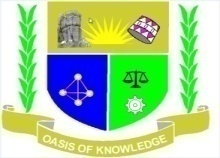 JARAMOGI OGINGA ODINGA UNIVERSITY OF SCIENCE AND TECHNOLOGYSCHOOL OF INFORMATICS AND INNOVATIVE SYSTEMSUNIVERSITY XAMINATIONS FOR THE DEGREE OF BACHELORS OF BUSINESS ADMINISTRATION WITH I.T1ST YEAR 1ST  SEMESTER, 2017/18 ACADEMIC YEARNAMBALE CAMPUSCOURSE CODE: SCS 101COURSE TITL: INTRODUCTION TO COMPUTERSEXAM VENUE:        NAMBALE                                                                    STREAM:BBADATE: DECEMBER 2017TIME :2 HOURSInstructions1. Answer question one (compulsory) and any other two questions2. Candidates are advised not to write on the question paper3. Candidates must hand in their answer booklets to the invigilator while in the examinations roomQUESTION ONE (30 MARKS)
a) Discuss FOUR types of computers systems according to  their size and speed.          (8 Marks)b) Differentiate between the following:                                                                             (6 Marks)
(i) Primary memory and secondary memory(ii) Application software and system software(iii) Cold booting and warm bootingc) Give THREE examples of application and system software                                        (6marks)Application Software System Software d)Explain the following terms as applied in computer security:                                        (6marks)
        i)Denial of service attack        ii)Spyware       iii)Key loggerse) Discuss any FOUR moral dimensions of the information age                                      (4marks)QUESTION TWO (20 MARKS)a) Explain giving TWO examples of each, the following terms.                                    (6 Marks)SoftwareA computer Input devicesb) Discuss THREE functions of the random access memory?                                         (3 Marks)c) Explain four major areas where computers are used in the society today  	        (4 Marks)
d) Discuss the grouping of the keyboard.                                                                          (2 Marks)e) Explain the following terms as used in computer programming:                                  (5 Marks)VariableArray QUESTION THREE (20 MARKS)
a) Briefly explain the meaning of cache memory.                                                          (4 marks)b)Computers were introduced in the 1940’s. Discuss the generation of computer since then up to date.                                                                                                                                    (6 Marks)
c) Outline SIX components mostly found in the graphical user interface.                        (6 Marks)d) Discuss FOUR types of threats in an information system environment                       (4marks)QUESTION FOUR (20MARKS)
a)Outline any two functions of a database    in a firm                                                        (2marks)b) Explain any three types of computer networks                                                              (3marks)c) Give the major advantages and disadvantages of using computers                                (8marks)d) Briefly explain what  you understand by the term  The internet                                     (3marks)e) Explain giving TWO examples, the meaning if icons in graphical user interfaces       (4Marks)QUESTION FIVE (20MARKS)a) Describe FOUR elements of a computer programme                                                    (4Marks)b) Explain the difference between Dynamic RAM and Static RAM?                               (4Marks)d) Give examples of the types of networks available for data communications               (8marks)